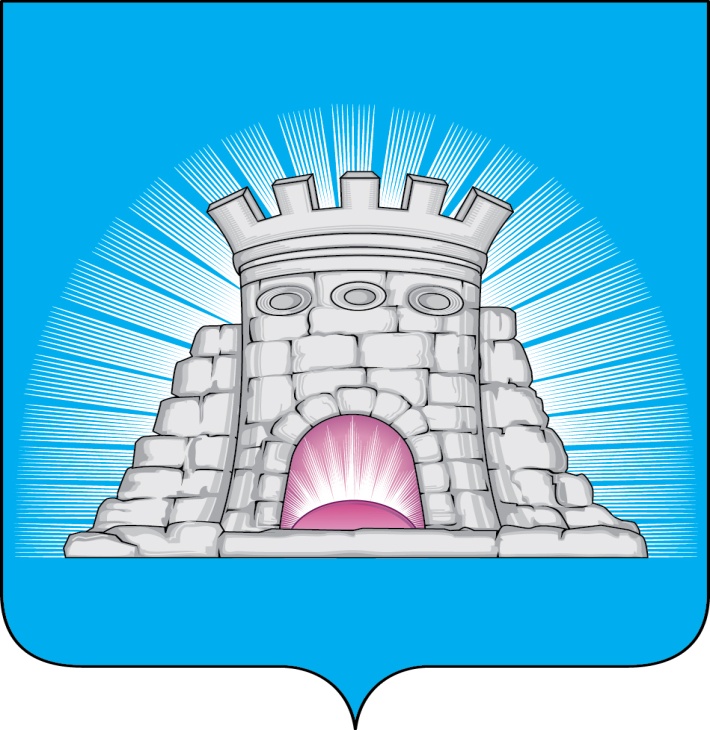 РАСПОРЯЖЕНИЕ25.10.2022  № 381г. Зарайск О внесении изменений в распоряжение главы городскогоокруга Зарайск Московской области от 10.06.2022 № 248«О создании рабочей группы по контролю, ведению и приемкеработ по установке систем контроля загазованностипомещения (САКЗ) в муниципальном жилом фондегородского округа Зарайск Московской области»	В связи с произошедшими кадровыми изменениями:Внести следующие изменения в распоряжение главы городского округа Зарайск Московской области от 10.06.2022 № 248 «О создании рабочей группы по контролю, ведению и приемке работ по установке систем контроля загазованности помещения (САКЗ) в муниципальном жилом фонде городского округа Зарайск Московской области»: в абзаце 5 приложения 2 к распоряжению слова                         «Анисимова З.В.» заменить словами «Егорова М.С.».Службе по взаимодействию со СМИ администрации городского округа Зарайск разместить настоящее распоряжение на официальном сайте администрации городского округа Зарайск Московской области в информационно-телекоммуникационной сети «Интернет» (https://zarrayon.ru/).Глава городского округа В.А. ПетрущенкоВерноНачальник службы делопроизводства		 Л.Б. Ивлева 25.10.2022													005008Послано: в дело, Простоквашину А.А., отдел ЖКХ, МУП «ЕСКХ ЗР», юрид.отдел,                 СВ со СМИ, прокуратура.Е.В. Козлова 8 496 66 2-44-64